Мастер-класс для педагогов «Инновационные  подходы к организации познавательно-исследовательской деятельности детей в ДОУ». Тема: «Сказка в экспериментальной деятельности дошкольников»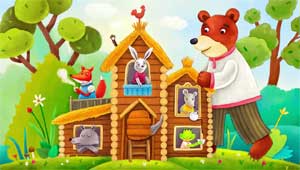 Подготовила: воспитатель  Вихарева Татьяна Борисовна11.11.2021г2-й слайд:Цель:  повышение уровня  профессионального мастерства участников мастер-класса в процессе активного педагогического общения при использовании интерактивных технологий  по проведению экспериментирования как средства развития познавательного интереса у детей  дошкольного возраста3-й слайд:Задачи:Повысить уровень профессиональной компетенции участников мастер-класса по развитию познавательной активности дошкольников через организацию поисково-исследовательской деятельности.Представить педагогам одну из форм проведения опытно –экспериментальной деятельности с детьми старшего дошкольного возраста.Сформировать у участников мастер-класса мотивацию на использование в образовательном процессе опытно-экспериментальной деятельности,способствующей развитию познавательной активности дошкольников.4. Активизировать самостоятельную работу педагогов.5. Распространить опыт собственной деятельности на уровне ДОУ.Ход мастер-класса.4 –й слайд     Крикните громко и хором, друзья,Деток вы любите? Нет или да?Пришли на занятие, сил совсем нет,Вам лекции хочется слушать здесь? (Нет.)Я вас понимаю. Как быть господа?Проблемы детей решать нужно нам? (Да.)Дайте мне тогда ответ:Помочь откажетесь мне? (Нет.)5-й слайд;   Свое выступление я хочу начать с пословицы: «Расскажи – и я забуду, покажи – и я запомню, дай попробовать – и я пойму».Уважаемые, коллеги, давайте для начала вспомним какую роль, играет  экспериментирование в развитии ребёнка-дошкольника?(Опыты и эксперименты способствуют формированию у детей познавательного интереса; развитию наблюдательности, мыслительной деятельности; творческих способностей, ребёнок учится анализировать,  делать выводы, устанавливать причинно-следственные связи; расширению кругозора детей; поддержанию у детей инициативы, сообразительности, пытливости, критичности, самостоятельности; обогащению словарного запаса; воспитанию у дошкольников гуманно-ценностного отношения к окружающей действительности).Из всего вышеизложенного можно сделать вывод, что для детей дошкольного возраста экспериментирование, наравне с игрой, является ведущим видом деятельности.Чем разнообразнее и интенсивнее поисковая деятельность, тем больше новой информации получит ребёнок, тем быстрее и полноценнее идёт его развитие.В своей опытно – экспериментальной деятельности с детьми я уделяю методам наблюдения, рассматриванию натуральных предметов, поисковой и практической деятельности, чтению познавательной литературы, а так же использую художественные образы по сказке. Внедрение художественного образа по сказке, рассказу в опытнической деятельности принимается детьми успешно, что улучшает процессы умственной работы ребенка, увеличивает интенсивность его развития.В группе оборудован уголок экспериментирования, чтобы дети в любое время в свободной деятельности могли удовлетворить свои исследовательские интересы.Уголок постоянно пополняется новыми материалами в соответствии с возрастом детей и их интересами.Начинается опытническая деятельность с предоставления детям материала для исследования, образ  которого связывается с художественным (сказочным) образом.Далее создается проблемная ситуация, вызывающая интерес к факту, событию. На начальном этапе я выдвигаю перед детьми задачу (далее дети сами выдвигают задачи), которую можно решить способом экспериментирования.Сегодня я хочу в форме сказки показать вам некоторые виды экспериментирования с разными материалами, а так же как при помощи совместной деятельности найти ответы на многие детские вопросы.Один очень важный совет: не торопитесь давать малышу готовые ответы, пусть он сам подумает о причинах того или иного явления. Конечно, не каждый ребѐнок сможет ответить на вопрос, дайте ему время. Не спешите, задавайте наводящие вопросы, подводите его к тому, чтобы «открытие» сделал сам.6-й слайд:Вы, наверное, помните лягушонка из произведения С. В. Михалкова «Упрямый лягушонок». Сегодня я расскажу вам, что же с ним произошло дальше. Приглашаю Вас в сказку-действие.Так как лягушонок был очень любопытным, то захотел вновь отправиться в путешествие. Но на этот раз он решил далеко от пруда не уходить, а понаблюдать за красотой этого мира рядом с домом.7-й слайдВыглянув из пруда, он увидел, что вокруг плавает много загадочных цветов, которых он раньше не замечал. Это были кувшинки. А так как было утро и солнышко начало восходить, то лягушонок смог увидеть, как распускаются эти прекрасные цветы.Опыт 1.Оборудование: цветы из белой бумаги с длинными лепестками, которые закручены к центру при помощи карандаша, тазик с водой.Опустите кувшинки на воду. Что происходит? (Лепестки цветов «распускаются»). Почему?Вывод. Бумага намокает, становится постепенно тяжелее и лепестки «распускаются».8-й слайд:Вдруг лягушонок увидел, что на поверхности воды, то появлялись, то исчезали маленькие существа. Оказалось, что это рыбки, которые резвились на солнышке.Опыт 2.Оборудование: стаканы с минеральной водой, изюм (можно мелкие кусочки пластилина.)Наливаем в стакан минеральную воду, бросаем в него несколько изюминок.Почему изюм падает на дно стакана? (Он тяжелее воды, поэтому тонет).Что происходит на дне? Почему изюм всплывает и снова падает? Что тяжелее и почему?Вывод. В воде есть пузырьки воздуха, они поднимаются наверх и выталкивают изюм; потом пузырьки воздуха выходят из воды, а  изюминки снова опускается на дно.Но тут вдруг подул ветер, на небе появились тучи, и пошел дождь.Прошло немного времени, и дождь закончился, и на небе появилось цветное коромысло.Все вокруг лягушонку было интересно, но жаль, не было рядом друга, с которым он мог бы поделиться своими открытиями. И он решил его нарисовать.9-й слайд:Опыт 3.Оборудование: миска, гуашь, жидкое мыло, вода, трубочки, лист бумаги, карандаши.Положите в миску ложку гуаши, налейте жидкого мыла, смешанного с водой.Опустите трубочки в полученную смесь и медленно подуйте в нее, оставляя конец трубочки на дне миски. Дуйте до тех пор, пока над миской не получится мыльная цветная шапка. Дыхание медленное, при сильном выдохе пузыри лопаются.Положите лист бумаги на миску сверху. Оторвите лист бумаги от миски. У вас получится изображение – отпечаток. Дорисуйте способом «спиральки» глаза, ручки, нос, ножки, прорисуйте ротик. Получится друг для лягушонка – Капитошка.Лягушонку и Капитошке захотелось устроить разноцветный праздник.10-й слайд:Опыт 4.Оборудование: тарелка, молоко, пищевой краситель, моющее средство, ватная палочка.Налейте молоко в тарелку. Добавьте в него по несколько капель пищевого красителя разных цветов. Старайтесь делать это аккуратно, чтобы не двигать саму тарелку. А теперь мы заставим молоко двигаться с помощью обычного моющего средства.Возьмите ватную палочку, окуните ее в средство и прикоснитесь ей в самый центр тарелки с молоком. Что происходит? (Молоко начинает двигаться, а цвета перемешиваться). Настоящий взрыв цвета в тарелке!Как же получился взрыв цвета?Вывод: Моющее средство снижает поверхностное натяжение, и за счет этого пищевые красители начинают свободно перемещаться по всей поверхности молока.Но самое главное, что моющее средство вступает в реакцию с молекулами жира в молоке, и приводит их в движение.Лягушонку понравилось познавать этот огромный и интересный окружающий мир.Но у него еще осталось очень много вопросов, на которые теперь он будет искать ответы со своим другом Капитошкой.11-й слайд:Вывод: Главное достоинство экспериментов, опытов которые мы проводим с детьми, позволяют ребенку взглянуть на окружающий мир по-иному. Он может увидеть новое в известном и поменять точку зрения на предметы, явления, ситуации. Это расширяет границы познавательной деятельности, нужно лишь придать им необходимую направленность. В процессе экспериментирования идет обогащение памяти ребенка, активизируются его мыслительные процессы, так как постоянно возникает необходимость совершать операции анализа и синтеза, сравнения,классификации, обобщения.Очень ответственным является конечный этап эксперимента - анализ результатов и формулирование выводов. Дети дошкольного возраста мыслят образами. Поэтому зачастую не могут выразить то, что понимают. В этом случае не устраивать фронтальный опрос, а предоставить детям возможность в непринуждённой форме поделиться радостью открытия.Детские удивительные открытия находятся рядом, а потому только собственный опыт поможет ребёнку приобрести необходимые знания о жизни. А нам, взрослым, необходимо создать условия для экспериментальной деятельности и поддерживать интерес ребёнка к исследованиям и открытиям!Вам удалось почувствовать себя детьми?Выразите своё отношение к тому, что вы делали1— тремя существительными (мастер-класс, игра, эксперимент)2 — тремя прилагательными (интересное, увлекательное, познавательное)3 — тремя глаголами (играли, экспериментировали, слушали)Выскажите своё мнение, для вас все, что мы сейчас делали, это приемлемые формы работы с детьми?Это только малая часть всех форм, которые можно применять в своей работе по формированию познавательного интереса у детей  дошкольного возраста через экспериментальную деятельность.Мне было приятно с вами работать и общаться. Спасибо вам за участие в мастер-классе.12-й слайд: В заключение процитирую слова Генри Форда: «Собраться вместе – это начало. Держаться вместе – это прогресс. Сотрудничать вместе – это успех». Желаю всем нам успехов и плодотворного сотрудничества!